Trigonometry/Precalculus					NameSpecial Right Triangle/Rationalizing Denominators	DateDay _________							BlockUse the idea of special right triangles below to find the missing sides of each triangle.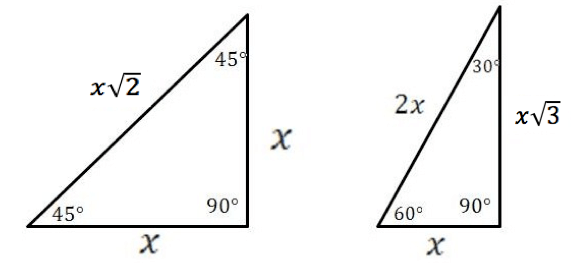 Simply each of the following expressions by rationalizing each denominator.Convert the following measures from degrees to radians.11)  300ᵒ					       12) -120ᵒConvert the following from radians to degrees.13)  					        14)  Find a coterminal angle to each of the following angle measures:15)  -120ᵒ                                               16)                                            17) Write a trigonometric ratio and find the missing angles for each of the following right triangles:1)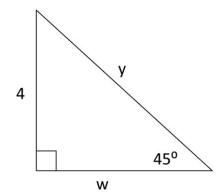 2)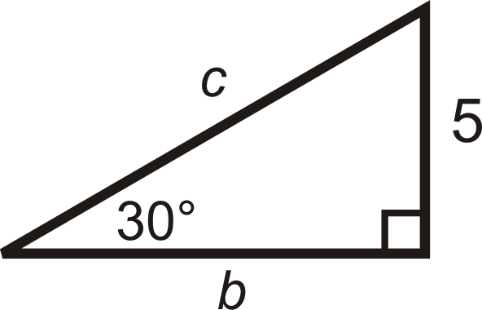 3)                                                                                                                                                               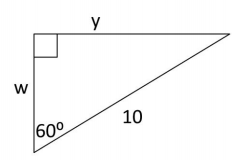 4)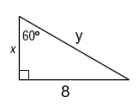 5)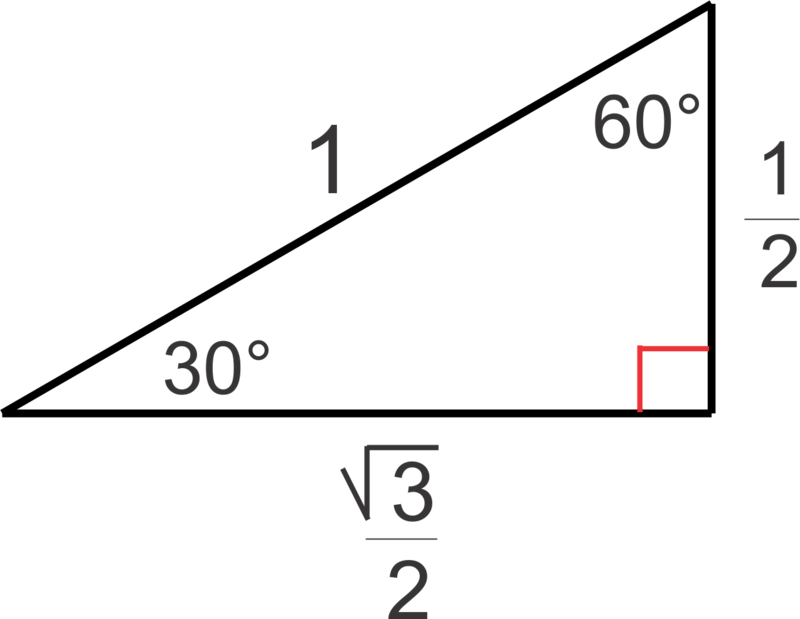 6)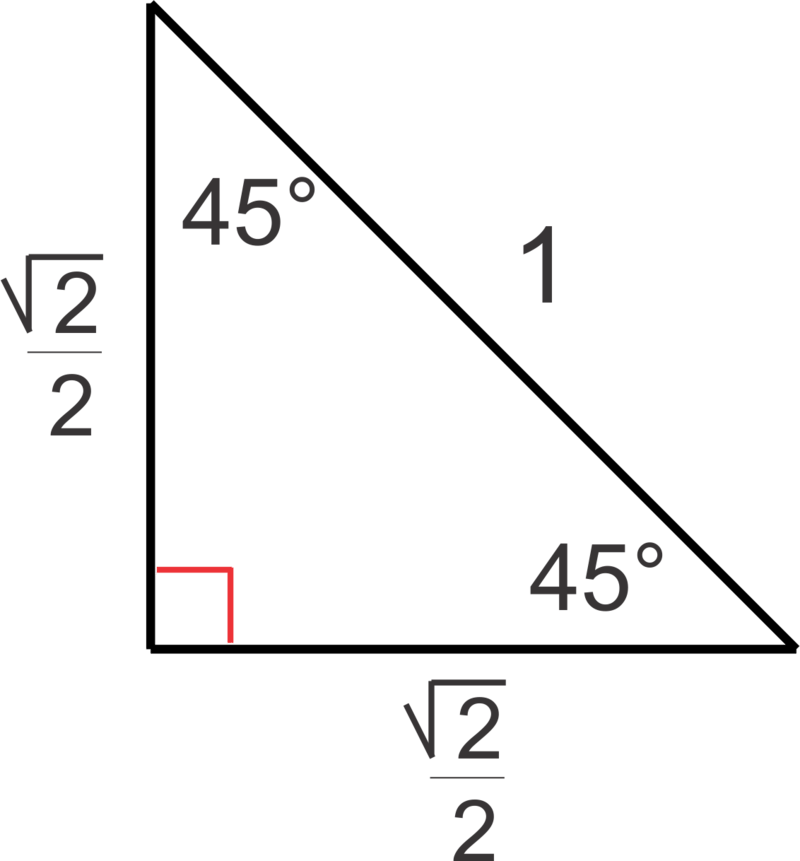 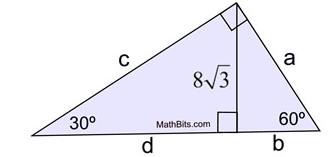 7)  Solve for a, b, c and d.a =b =c =d =8)    9)   - 10)  11)  12)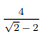 13)     14)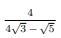 15)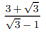 18)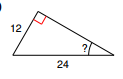 19)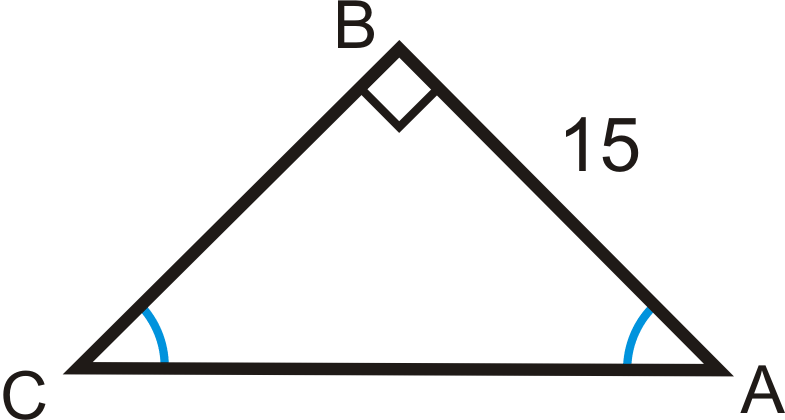 20)       721)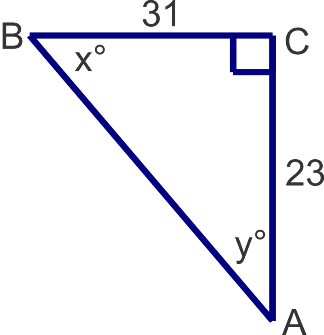 